Олимпиада для 2 класса по окружающему миру.Фамилия, имя____ОБРАЗЕЦ     Количество баллов___(мах 70 баллов)__________1. В каком российском городе прошла зимняя олимпиада 2014 года?___Сочи_(1 балл)2. Подчеркни карандашом объекты неживой природы: Солнце, камень, медведь, облако, изба, скала, колодец, туннель, конь, птица, самолет, молния. (1 балл)3. Отметь верные высказывания. К живой природе относятся…(1 балл)А) берёза, гроза, стол, вода.Б) дождь, камень, заяц, книга.В) стрекоза, осина, лисица, стриж.Г) иней, школа, ромашка, почва.4. Собери из букв названия растений: (4 балла, по 1 за правильный ответ)    БУНКРСИА - __брусника___     АИАМЛН - _малина_____________________    ЗАРЁБЕ - ___берёза________________  ЛЬТПАЮН - __тюльпан_____________5. Кто где ночует?  Муравей – в муравейнике,   медведь  - в берлоге, (6 баллов, по 1 за правильный ответ)    лошади – в конюшне(стойле)____, свиньи – в свинарнике(хлеву)_, пчелы – в улье______, лисы – в норе__, коровы – в коровнике_, собаки - _в конуре_. 6.Кто как голос подает? Соедини слова первого столбика с соответствием из второго. _(3 балла)Сорока                       ЗаливаетсяФилин                        ГогочетСоловей                    ТенькаетВоробей                    ЧирикаетСиница                      СтрекочетГусь                           УхаетФилин ухает, гусь гогочет, соловей заливается, воробей чирикает, сорока стрекочет, синица тенькает7. По какой причине погибают птицы чаще всего зимой? _(1 балл)____от голода____________________________________________________________________8. Почему в лесу зимой тихо? _(1 балл)нет певчих  птиц_9. Отметь ошибочное выражение: _(1 балл)А) Весной на деревьях набухают почки.Б) Весной появляется зелёная трава.В) Весной появляются раннецветущие растения.Г)Весной в жизни растений никаких событий не происходит.10. В каждой группе названий зачеркни «лишнее» понятие. _(max 10 баллов, по 1 за правильный ответ )Ухо, язык, нога, глаз, нос.Термометр, ножницы, флюгер, микроскоп.Сосна, пихта, ольха, лиственница.Луна, Земля, Солнце, Колумб.Россия, Франция, Санкт-Петербург, Германия.Лучина, телевизор, лапти, карета.Пингвин, кит, страус, аист. Гейзер, компас, барометр, термометр.Осина, ольха, лиственница, берёза.Метель, роса, снеговик, сугроб.11. Вставь пропущенные слова. _(3 балла, по 1 за правильный ответ)Земля – это__планета___________________________________________________Солнце – это __звезда_______________________________________________Луна – это ___спутник_____________________________________________12. Что бывает вначале гром или молния? молния_(1 балл)13.Какое растение даёт нам белый хлеб?_(1 балл)А. РожьБ. ПшеницаВ. ОвёсГ. Картофель14. Причины отлета птиц. _(1 балл)а) Изменение окраски листьев.б) Замерзание водоемов.в) Понижение температуры.г) Исчезновение насекомых.15. Прочитай предложения-утверждения. Если ты согласен с утверждением – напиши «да», если думаешь по-другому – напиши «нет». _(max 11 баллов, по 1 за правильный ответ )Мы живём на звезде под названием Земля. ___«нет»Земля больше Солнца. _«нет»____________________________________Солнце – это звезда. ___«да»___________________________________Земля вращается вокруг своей оси. ___«да»__________________________Ночь наступает на той стороне Земли, которая повёрнута к Солнцу. __«нет»______________________________Полярная звезда указывает на юг. ____«нет»_______________________Один оборот вокруг своей оси Земля делает за 365 дней. _«нет»_______Наша страна называется Россия. _____«да»__________________________Наша страна находится на материке Евразия. ______«да»_______________Столица нашей Родины – Москва. _______«да»_______________________Главный закон страны называется Конституция. _______«да»___________16. Напиши 3 символа любого государства.___герб, флаг, гимн_________(1 балл)17. Отгадай кроссворд. (3 балла)По горизонтали:1. Злой и серый по лесу бегает, зубами щёлкает.2. Кто разгоняет тучи?3. Кто рисует веснушки на носу?4. У какого животного очень необычный нос?5. Лакомство для кошек.По вертикали:Название одного из времен года.18. Шарады. (3 балла, по 1 за правильный ответ)а) Друзья возьмите резкий звук, 
Добавьте гласный а скорей – 
И превращусь я в рыбу вдруг,
Живу средь северных морей. __ Треска. _______________б) Известное я блюдо, 
Когда прибавишь М,
Летать, жужжать я буду,
надоедливая всем. Уха – муха. __________________________в) Ты меня, наверно, знаешь:
Я в сказке Пушкина герой.
Но если Л на Н мне сменишь,
Сибирской стану я рекой. Елисей – Енисей _________________19. Отгадай ребусы: (4 балла, по 1 за правильный ответ)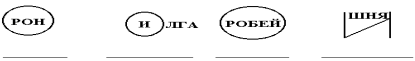 ворон	иволга	воробей	вишня20.Как зовут отца Ольги Петровны Семёновой? (1 балл)А.Семён                                                В. ПётрБ. Петров                                               Г. Олег 21. Догадайся, какие животные скрываются под этими именами_(max 12 баллов, по 1 за правильный ответ)А. Будильник__петух_________________         Ж. Медоноска__пчела______________Б. Дарюхвостка___ящерица______________    З. Ночнушка___сова______________В.Длинношей___жираф________________       И. Порхайка____бабочка______________Г. Клешня____рак(краб)__________________  К.Сетькин___рыба________________Д. Колючка___ёж__________________              Л. Фонтан____кит_______________ Е. Листоедка___гусеница_________________ М. Берлогин___медведь______1.ВОЛК2.ВЕТЕР3.СОЛНЦЕ4.НОСОРОГ5.РЫБА